Pupil premium strategy statement 2021-2022                                  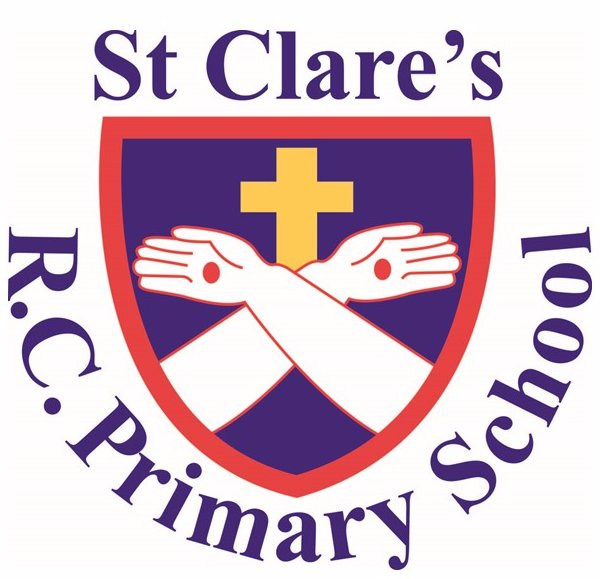 School overviewFunding overviewPart A: Pupil premium strategy plan Statement of intentChallengesThis details the key challenges to achievement that we have identified among our disadvantaged pupils.Intended outcomes This explains the outcomes we are aiming for by the end of our current strategy plan, and how we will measure whether they have been achieved.Red denotes baseline figures for September 2021                                                                                                                                                                               Activity in this academic yearThis details how we intend to spend our pupil premium (and recovery premium funding) this academic year to address the challenges listed above.Teaching (for example, CPD, recruitment and retention)Budgeted cost: £ 8000Targeted academic support (for example, tutoring, one-to-one support structured interventions) Budgeted cost: £200,000 cognition, S&L £10,000Wider strategies (for example, related to attendance, behaviour, wellbeing)Budgeted cost: £49,466 - SEMH Interventions 2 x class teachers £60000, Forest school £15000, Attendance Officer  Inclusion Lead £30000 Interventions £10000Total budgeted cost: £ 382 466Part B: Review of outcomes in the previous academic yearPupil premium strategy outcomesThis details the impact that our pupil premium activity had on pupils in the 2021 to 2022 academic year. Externally provided programmesPlease include the names of any non-DfE programmes that you purchased in the previous academic year. This will help the Department for Education identify which ones are popular in EnglandService pupil premium funding (optional)For schools that receive this funding, you may wish to provide the following information: Further information (optional)DetailDataSchool nameSt. Clare’s R.C Primary SchoolNumber of pupils in school 451Proportion (%) of pupil premium eligible pupils37 %  173/461Academic year/years that our current pupil premium strategy plan covers (3 year plans are recommended)2021/20222022/20232023/2024Date this statement was publishedSeptember 2021Date on which it will be reviewedDecember 2021April 2022July 2022Statement authorised byColette HowePupil premium leadColette HoweGovernor / Trustee leadNorman Duffin DetailAmountPupil premium funding allocation this academic year£223,680Recovery premium funding allocation this academic year£25 085 (173 x £145)Pupil premium funding carried forward from previous years (enter £0 if not applicable)£0Total budget for this academic yearIf your school is an academy in a trust that pools this funding, state the amount available to your school this academic year£248 765Pupil Premium2020/21EYFSKS127 pupilsKS231 Pupils2019Attainment2019Attainment2019Progress from KS12019Progress from KS12019Progress from KS1PPNationalSchoolNational PPNational AllReading62%41%71%61.5%62%-1.39-0.660.02Writing65%19%42%69.2%68%-2.34-0.590.05Maths62%30%52%73.1%67%-3.3-0.430.03R, W, M Combined-11%50%51%All members of staff and the governing body accept responsibility for ‘socially disadvantaged’ pupils and are committed to meeting their pastoral, social and academic needs within a caring and nurturing environment. We are committed to ensuring that each child receives a balanced, inclusive and differentiated curriculum, which enables our children to become well-rounded, independent and resilient members of their community. We have high expectations of all our pupils and expect all pupils to achieve their full potential regardless of their background. We are committed to narrowing the gap between all pupils.  We want all our pupils to have the same opportunities as their peers through carefully planned cultural capital opportunities that develop the whole child.  We want all our pupils to leave St. Clare’s as life-long learners who are curious and resilient with a thirst for knowledge.   We will review our strategy termly to ensure that we are meeting our objectives and will amend our plan accordingly.Challenge numberDetail of challenge 1ALow levels of Reading, Writing and Maths attainment in Key Stage 1.1BLow levels of Writing and Maths attainment in Key stage 2.2Parental support with pupil academia.3Low levels of how to learn, develop, independence and resilience4Limited vocabulary on entry to EYFS 5Limited life experiences and lack of parental financial resourceIntended outcome - TeachingSuccess criteria1.To ensure attainment is in line with National Expectations for pupils in receipt of pupil premium funding.EYFS2021 - 50% of PP pupils achieved GLDAt least 60% of PP pupils achieve GLD  KS1Year 1 Phonics baseline 65%At least  75% of pupils in receipt of Pupil Premium achieve the expected standard in Phonics  in Year 1.Year 2 Phonics baseline 44%At least  65% of pupils in receipt of Pupil Premium achieve the expected standard in Phonics  in Year 2. Year 2 baseline 25% At least  55% of pupils in receipt of Pupil Premium achieve the expected standard in Reading at the end of key stage 1.Year 2 baseline 25%At least 50% of pupils in receipt of Pupil Premium achieve the expected standard in Writing at the end of key stage 1. Year 2 baseline 31%At least  60% of pupils in receipt of Pupil Premium achieve the expected standard in Maths at the end of key stage 1.Year 2 baseline 6%At least 20% of pupils in receipt of Pupil Premium achieve the expected standard in Reading, writing and maths combined at the end of key stage 1 KS2Year 6 baseline 50% At least 70 % of pupils in receipt of Pupil Premium achieve the expected standard in Reading at the end of key stage 2.  Year 6 baseline 21%At least 50% of pupils in receipt of Pupil Premium achieve the expected standard in Writing at the end of key stage 2. Year 6 baseline 39%At least  60% of pupils in receipt of Pupil Premium achieve the expected standard in Maths at the end of key stage 2. Year 6 baseline 5%At least 50 % of pupils in receipt of Pupil Premium achieve the expected standard in Reading, writing and maths combined at the end of key stage 2.2. PP parents will engage more positively with the school and will be better at supporting their children at home with their learningAround 20% of pupil premium parents have good home-school engagement.75% PP Parents attend all stay and play sessions in EYFS.65% PP Reception Parents attend RWI workshops 65% Year 1 PP parents attend RWI workshops65% Year 2 PP parents attend RWI workshops.PP Parents use maths videos on school website Google Classroom to support learning at home.70 % PP Parents engage with homework and home-school reading.50 % PP Parents engage in remote learning in the event of a lockdown or individual pupil isolation. 3. Pupils know how they learn and develop skills of independence matched to their chronological age. 90% of pupils will attempt new challenges willingly.Consistent use of three before me strategy by pupils.100% of pupils use the class working wall to assist their own learning.4.To rapidly improve the speech, language and vocabulary of pupils in EYFS.60% of PP achieved the expected standard in communication and language (2021).Welcomm Baseline 2021 40%70% of PP pupils achieve the expected level in communication and language  5. To re-introduce provision for cultural capital opportunities for pupils in receipt of pupil premium funding.100% of PP pupils access at least one activity each term.ActivityEvidence that supports this approachChallenge number(s) addressedNQT attends all relevant CPD and successfully completes her NQT yearDfE report: Supporting the attainment of disadvantaged pupils: articulating success and good practice. Nov 2015 identifies quality first teaching as the key to ensuring pupil premium pupils make progress.‘Good teaching is the most important level schools have to improve outcomes for disadvantaged pupils.’ EEF guide to the Pupil Premium 1ECT attends all relevant courses and successfully completes her first year of ECFDfE report: Supporting the attainment of disadvantaged pupils: articulating success and good practice. Nov 2015 identifies quality first teaching as the key to ensuring pupil premium pupils make progress.‘Good teaching is the most important level schools have to improve outcomes for disadvantaged pupils.’ EEF guide to the Pupil Premium 1NQT /ECT mentors successfully trained to support new staffDfE report: Supporting the attainment of disadvantaged pupils: articulating success and good practice. Nov 2015 identifies quality first teaching as the key to ensuring pupil premium pupils make progress.‘Good teaching is the most important level schools have to improve outcomes for disadvantaged pupils.’ EEF guide to the Pupil Premium 1To invest in high-quality training for all staff to improve the quality of teaching.DfE report: Supporting the attainment of disadvantaged pupils: articulating success and good practice. Nov 2015 identifies quality first teaching as the key to ensuring pupil premium pupils make progress.‘Good teaching is the most important level schools have to improve outcomes for disadvantaged pupils.’ EEF guide to the Pupil Premium Funding allocated so that TA’s can be paid to attend training on school inset days.DfE report: Supporting the attainment of disadvantaged pupils: articulating success and good practice. Nov 2015 identifies quality first teaching as the key to ensuring pupil premium pupils make progress.‘Good teaching is the most important level schools have to improve outcomes for disadvantaged pupils.’ EEF guide to the Pupil Premium 1New subject leaders are confident leading and monitoring their subject area.1SALT TA trained in NELI +5 months EEF Toolkit4Teachers receive high quality training in self regulated learning+7 months Metacognition & self regulation  EEF Toolkit3ActivityEvidence that supports this approachChallenge number(s) addressedTo provide small group interventions in reading, writing and maths to accelerate progress.Reading comprehension strategies +6 months EEF ToolkitPhonics +4 months EEF ToolkitISmall group interventions +4 EEF Toolkit1To ensure feedback given to pupils is of high quality.Feedback +8 months EEF Toolkit1Nellie trained Speech and Language TA assigned to work with EYFS pupils.Speech and Language TA employed to provide interventions across the school.SALT  +5 months EEF Toolkit4ActivityEvidence that supports this approachChallenge number(s) addressedReduction in class sizes in Years 5 & 6+3 months EEF Toolkit1Introduction of Forest School to aid behaviour, social and emotional supportOutdoor Adventure Learning EEF Toolkit +45increase parental engagement through: invitations to stay and play in EYFS; phonics/ RWI  workshops; educational videos to support home learningParental engagement +3 months EEF Toolkithomework +2 months EEF ToolkitAccess to sports provision outside of the curriculum.+2 months EEF Toolkit5Targeted Interventions to support SEMH of identified pupils such as:Lego Therapy, Play Therapy, Specific SEMH interventions.Behaviour Interventions +3 EEF ToolkitSocial and emotional learning +4 months EEF ToolkitDedicated School attendance Officer and Inclusion Lead to support parents and pupils to attend school and assist in facilitating effective home/school interactions.Parental engagement +3 months EEF Toolkit EYFS40 % of pupil premium children reached a Good Level of Development compared to 54% of non-pupil premium pupils.KS161% of pupil premium pupils passed the Phonics Screening Check in Year 1 compared to 53% to no-pupil premium pupils.89% of pupil premium pupils passed the Phonics Screening Check which was carried out in Year 2 this year compared 90% for non-pupil premium pupils.42% of pupil premium children met ARE in KS1 Reading SATs compared to 66% for non-pupil premium pupils32% of pupil premium children met ARE in KS1 Writing compared to 56% for non-pupil premium pupils47% of pupil premium children met ARE in KS1 Maths SATs compared to 63% for non-pupil premium pupils32% of pupil premium children met ARE in reading, writing and maths combined compared to 54% of non- pupil premium pupilsKS261% of pupil premium children met ARE in KS2 Reading SATs compared to 81% for non-pupil premium pupils. 43% of pupil premium children met ARE in KS2 Writing compared to 68% for non-pupil premium pupils. 39% of pupil premium children met ARE in KS2 Maths SATs compared to 76% for non-pupil premium pupils. 22% of pupil premium children met ARE in reading, writing and maths combined compared to 65% of non- pupil premium pupils.ProgrammeProviderRead Write IncRuth Miskin LiteracyWhite Rose Maths Premium resourcesWhite Rose MathsLanguage AngelsLanguage AngelsCharangaCharangaVal Sabin PEVal Sabin PublicationsWelcomm SALT GL AssessmentNELINuffieldPurple MashPurple MashLearning By Questions (LBQ)LBQLiteracy & Maths ShedEducation ShedMeasureDetails How did you spend your service pupil premium allocation last academic year?What was the impact of that spending on service pupil premium eligible pupils?Use this space to provide any further information about your pupil premium strategy. For example, about your strategy planning, or other activity that you are implementing to support disadvantaged pupils, that is not dependent on pupil premium or recovery premium funding.